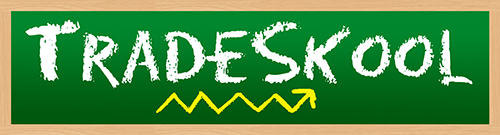 Name: ________________________						Date:__________Fill in the blank to find what kind of superfood Squintz is._ E M _ N_R A _ _L E _ _ S_ I W _What is Squintz’s third most powerful vitamin?Vitamin KVitamin B6FolateThiaminUnscramble to discover Squintz’s most powerful vitamin. LofateViminta CGameneseVitamtni CRewrite to uncover Squintz’s second most powerful vitamin. Hint: It’s written backwards! C MinavitC NimativNimaihtFeloatWhat is Squintz’s third most powerful mineral?MagnesiumCopperVitamin CIronUnscramble to uncover Squintz’s second most powerful mineral. CiumlacCoperpToalfeTopmiussaRewrite to discover Squintz’s most powerful mineral. Hint: It’s written backwards!ReppocMuisengamMuiclacMuissatopSquintz is on the ________________ team.FruitSeedLegumeVegetableWhat does Squintz’s superpower help with?Blood PressureImmunityRespiratory SystemInflammationWhat is the serving size on Squintz’s trading card? 4 Lemons1 Cup1 Orange½ a LemonIf you had half of Squintz’s size, how many calories would you have?52	11314Fill in the blank to discover what continent(s) Squintz is from._ U R _ _ E_F _ I_ AA _ _ A_ O _ T_   A _ _R I _ ASolve the math equation in order to find Squintz’s correct energy.99 - 311 x 6-44 + 556 ÷ 2       14. Which altered state does Tradeskool suggest to maximize Squintz’s flavor?Added to TacosJuicedSqueezed in WaterTossed in A Fruit SaladWhat is the main body part used in Squintz’s special move?Full Body AbsArmsShoulders